    ADI :                                                      SOYADI: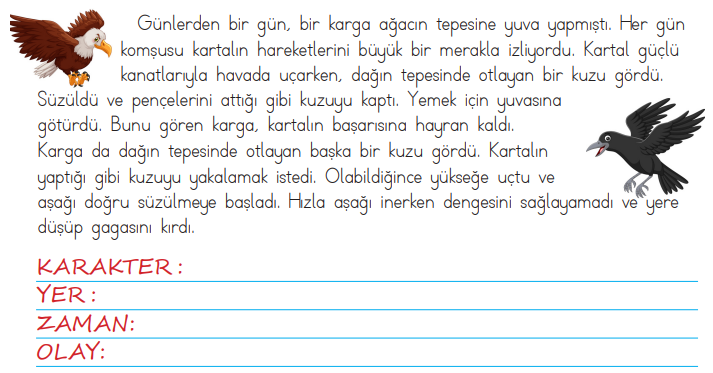 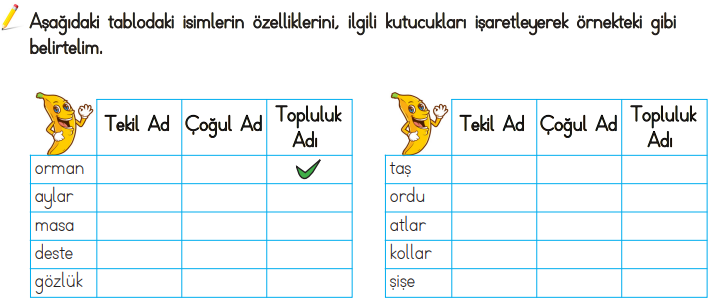 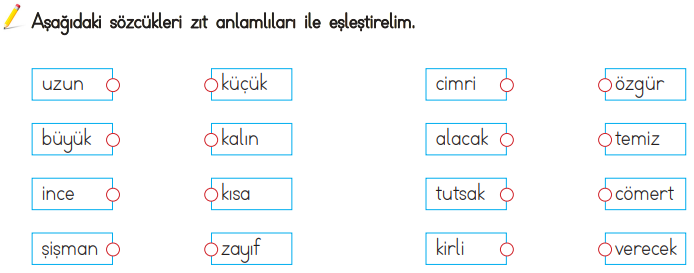 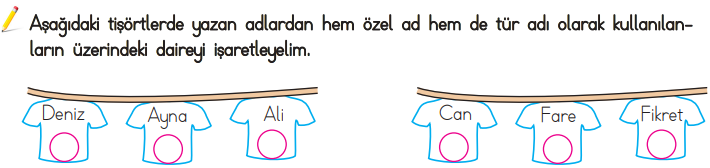 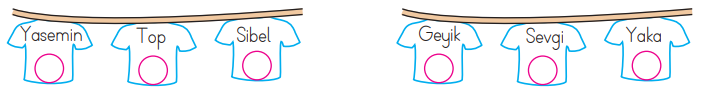 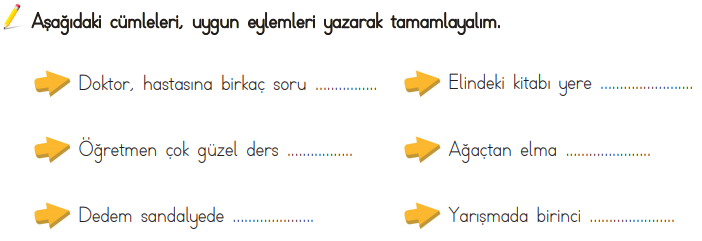 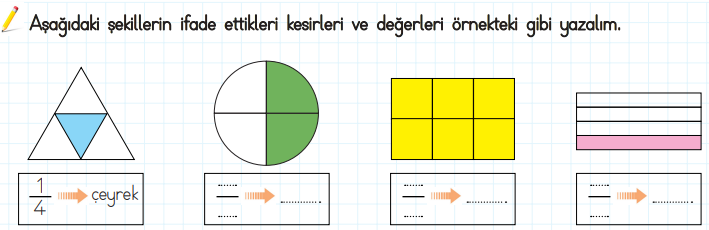 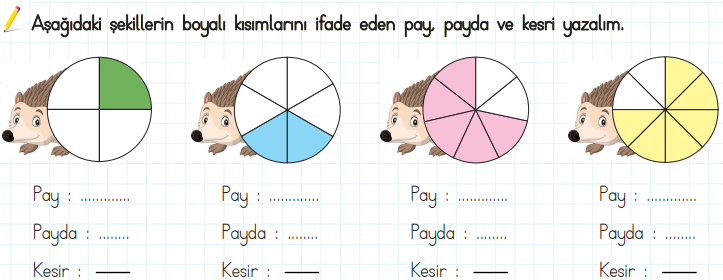 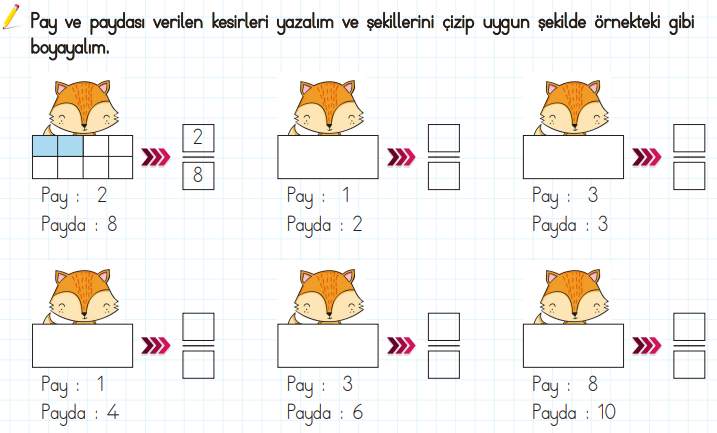 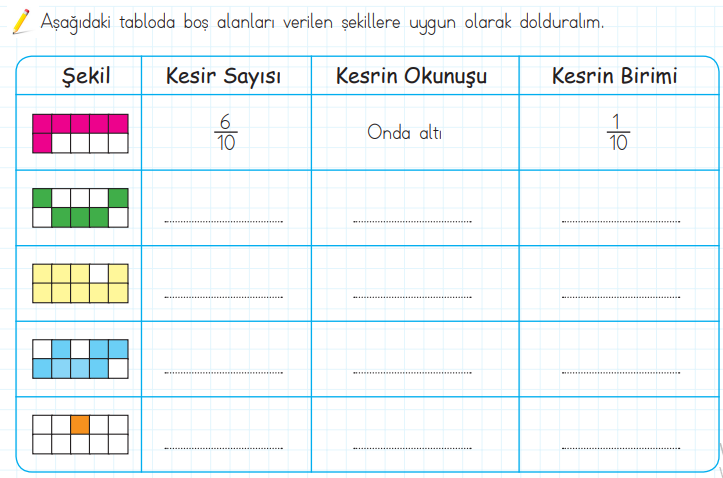 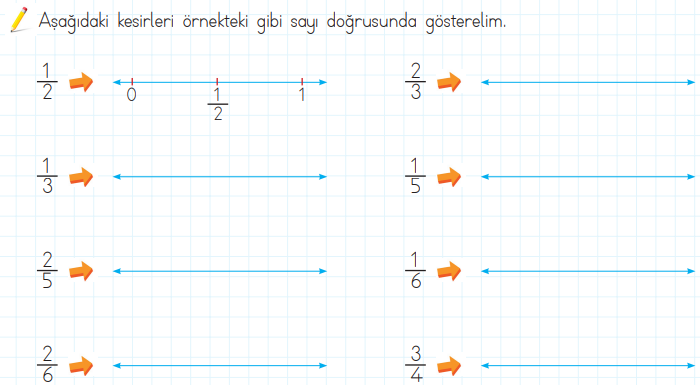 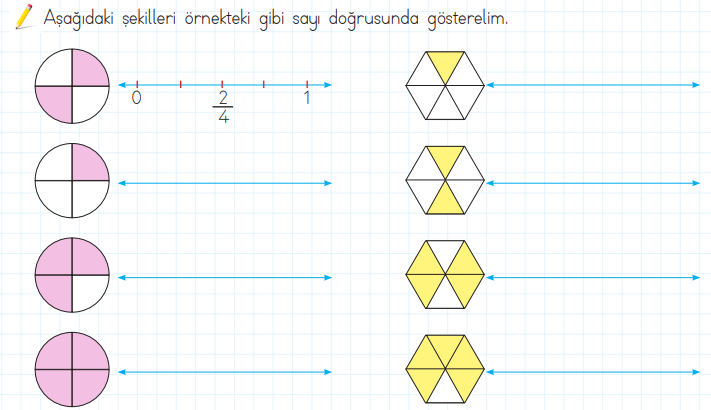 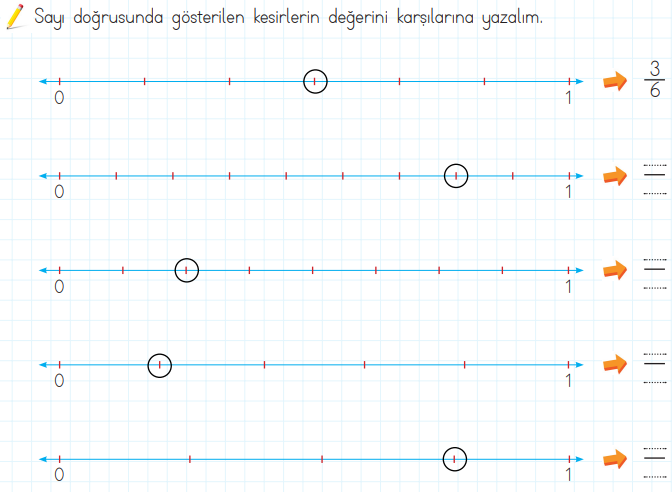 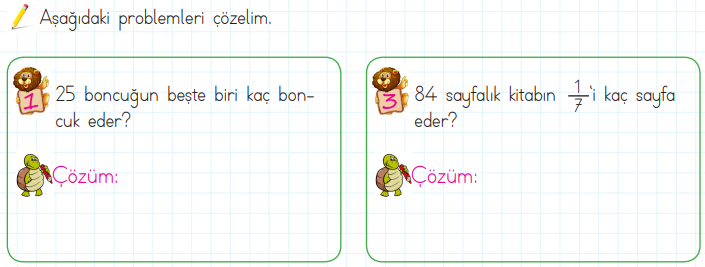 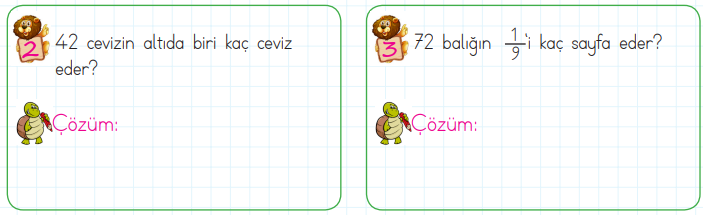 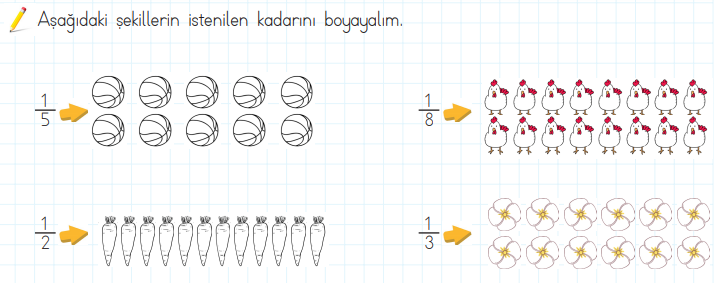 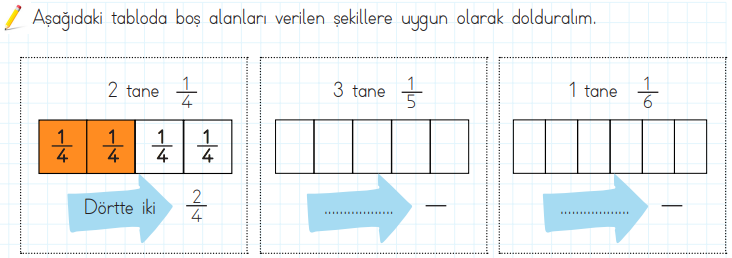 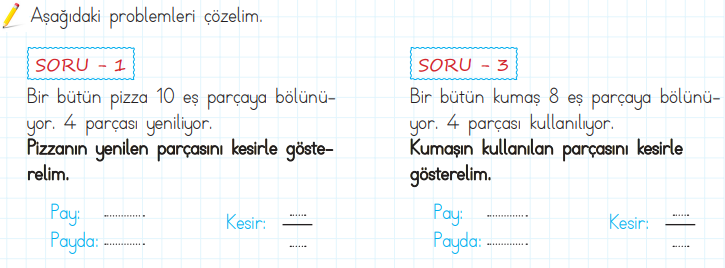 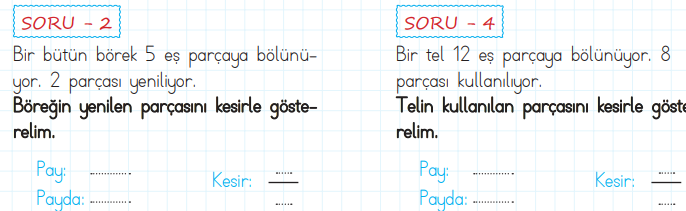 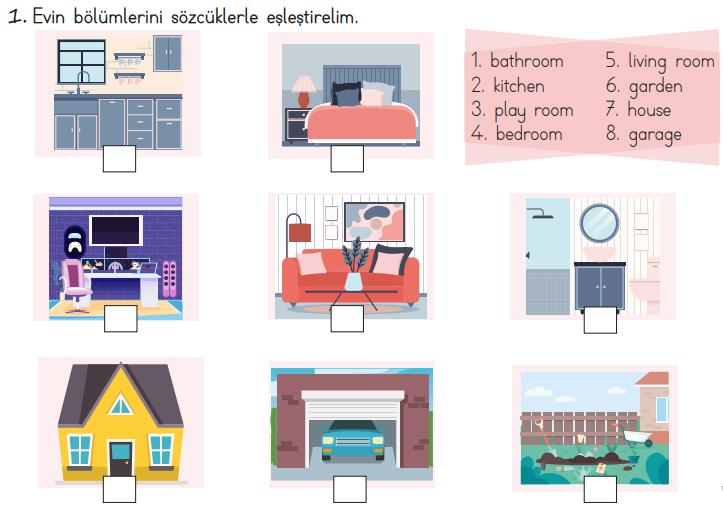 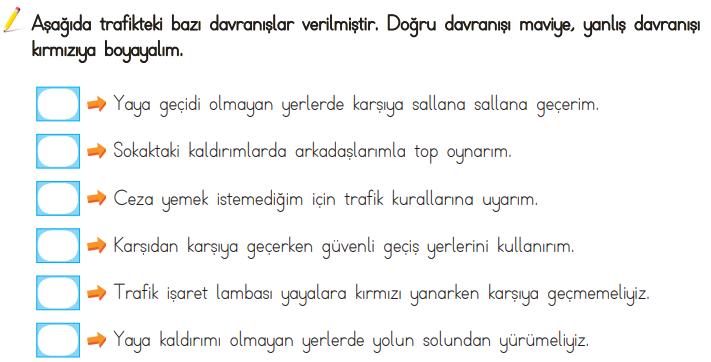 